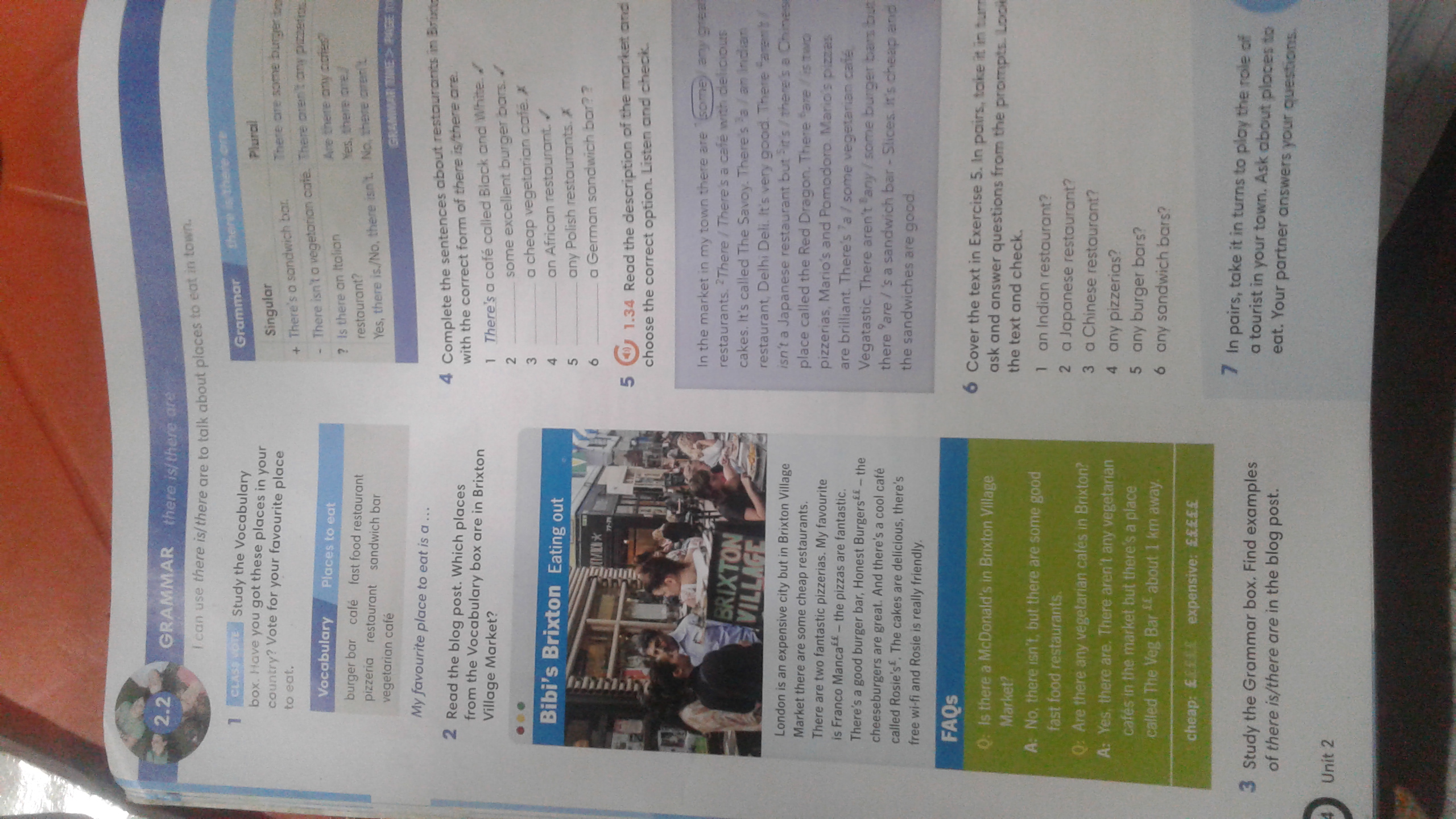 4ACADEMIA MILITAR GENERAL TOMAS CIPRIANO DE MOSQUERA“PATRIA-CIENCIA-LEALTAD”AÑO LECTIVO 20204ACADEMIA MILITAR GENERAL TOMAS CIPRIANO DE MOSQUERA“PATRIA-CIENCIA-LEALTAD”AÑO LECTIVO 2020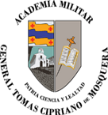 GRADO: SEPTIMOASIGNATURA: INGLÉSASIGNATURA: INGLÉSFECHA DE RECIBIDO: 27/ 03/2020FECHA DE ENTREGA: 01/04/2020FECHA DE ENTREGA: 01/04/2020CRITERIOS DE ENTREGA: CRITERIOS DE ENTREGA: CRITERIOS DE ENTREGA: Favor enviar la solución  al correo englishclasstcm@gmail.com en la fecha estipulada. NOTA: Favor enviar el archivo con el nombre complete del estudiante.Favor enviar la solución  al correo englishclasstcm@gmail.com en la fecha estipulada. NOTA: Favor enviar el archivo con el nombre complete del estudiante.Favor enviar la solución  al correo englishclasstcm@gmail.com en la fecha estipulada. NOTA: Favor enviar el archivo con el nombre complete del estudiante.Realizar la página 24 de su libro de inglés, ahi encontraran el recuadro gramatical por si presenta dudas con respecto al tema, igual de tener dudas comunicarse por whatsapp al 3148006703.Realizar la página 24 de su libro de inglés, ahi encontraran el recuadro gramatical por si presenta dudas con respecto al tema, igual de tener dudas comunicarse por whatsapp al 3148006703.Realizar la página 24 de su libro de inglés, ahi encontraran el recuadro gramatical por si presenta dudas con respecto al tema, igual de tener dudas comunicarse por whatsapp al 3148006703.